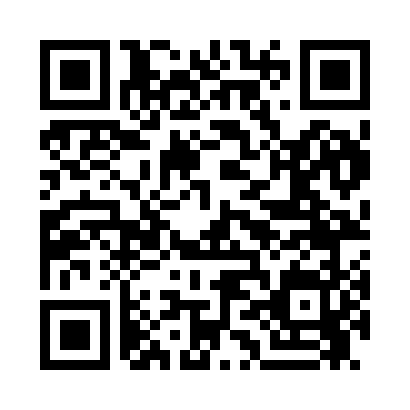 Prayer times for Scammon Landing, Washington, USAMon 1 Jul 2024 - Wed 31 Jul 2024High Latitude Method: Angle Based RulePrayer Calculation Method: Islamic Society of North AmericaAsar Calculation Method: ShafiPrayer times provided by https://www.salahtimes.comDateDayFajrSunriseDhuhrAsrMaghribIsha1Mon3:075:091:045:178:5911:012Tue3:075:101:045:178:5811:013Wed3:085:111:055:178:5811:014Thu3:085:111:055:178:5811:015Fri3:085:121:055:178:5711:016Sat3:095:131:055:178:5711:017Sun3:105:141:055:178:5611:008Mon3:115:141:055:178:5610:599Tue3:135:151:055:178:5510:5710Wed3:145:161:065:178:5510:5611Thu3:165:171:065:178:5410:5512Fri3:175:181:065:178:5310:5413Sat3:195:191:065:168:5310:5214Sun3:215:201:065:168:5210:5115Mon3:225:211:065:168:5110:4916Tue3:245:221:065:168:5010:4717Wed3:265:231:065:168:4910:4618Thu3:285:241:065:158:4810:4419Fri3:305:251:065:158:4710:4320Sat3:315:261:075:158:4610:4121Sun3:335:271:075:158:4510:3922Mon3:355:281:075:148:4410:3723Tue3:375:301:075:148:4310:3524Wed3:395:311:075:138:4210:3325Thu3:415:321:075:138:4110:3226Fri3:435:331:075:138:4010:3027Sat3:455:341:075:128:3810:2828Sun3:465:351:075:128:3710:2629Mon3:485:371:075:118:3610:2430Tue3:505:381:075:118:3510:2231Wed3:525:391:065:108:3310:20